07-301 СД-802 3х2 3-вальцовый статический каток с шарнирно-сочлененной рамой на базе трактора Т-150К, ширина уплотнения 2.5 м, вес балласта 2 т, рабочий вес от 10 до 12 т, СМД-62 165 лс, транспортная 30 км/час, ОЭЗ г. Волгодонск, с 1987 г.  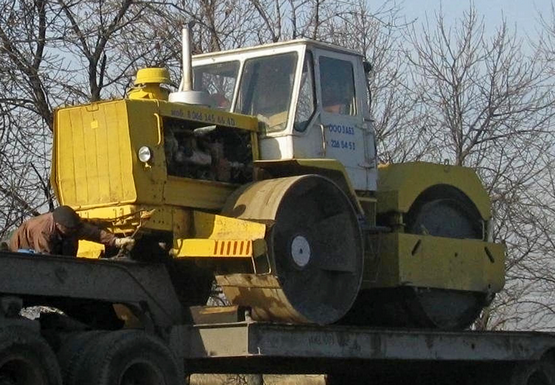 Видео: https://dzen.ru/video/watch/623d7cf4018b950fbb3aa25b Разработчик и изготовитель: Волгодонский опытно-экспериментальный завод дорожной техники Министерства строительства и эксплуатации автомобильных дорог (МинАвтоДор) РСФСР, г. Волгодонск Ростовской области. Справка. 5 октября в 1950 г. в поселке Шлюзы состоялся пуск Ново-Соленовского Центрального ремонтно-механического завода, образованного в 1948 г. в результате объединения нескольких предприятий и ремонтных мастерских. Тогда этот район административно подчинялся администрации строительства Цимлянского гидроузла в поселке Ново-Соленовском. В 1959 г. завод был переименован в Волгодонский Дорожный ремонтно-механический завод (Дорреммаш, ДРМЗ). По основному профилю завод занимался производством и ремонтом дорожно-строительной техники. В 1969 году предприятию подняли статус и оно получило наименование Волгодонский опытно-экспериментальный завод (ВОЭЗ) дорожной техники. До возникновения «Атоммаша» ВОЭЗ считался самым крупным машиностроительным предприятием Волгодонска. В 1992 году Волгодонский опытно-экспериментальный завод был приватизирован. На данный момент часть завода разрушена, часть территории сдается в аренду или просто заброшена. На уже бывшем заводе сохранился небольшой участок по ремонту техники.  Строительные и дорожные машины. Номенклатурный каталог, М.: АО МАШМИР, 1994 masterbetonov.ruОборудование вальцовых катков СД-802, СД-803 на базе тракторов на пневмоколесном ходу.  Оборудование 3-вальцового статического катка СД-802 - ОКП 4822171045; ТУ 715-89 - с шарнирно сочлененной рамой на тракторе Т-150К предназначено для уплотнения покрытий из различных дорожно-строительных материалов при строительстве, ремонте дорог и площадок. Оборудование представляет собой два ведущих вальца, установленных на передней оси трактора, и раму с ведомым вальцом, шарнирно соединенную с передней полурамой трактора. Все вальцы сварной конструкции, причем ведомый валец имеет полость для балласта. Оборудование снабжено устройством для очистки и смачивания вальцов. Оборудование 3-вальцового статического катка СД-803 на тракторе МТЗ-80 - ОКП 4822171058; ТУ 736-91 -  предназначено для уплотнения покрытий из различных дорожно-строительных материалов при строительстве и ремонте дорог и площадок.Технические характеристикиСД-802СД-803Типстатический, 3-вальцовыйстатический, 3-вальцовыйБазовый трактор:модельТ-150КМТЗ-80, ЮМЗ-6Лтяговый класс31,4мощность, кВт121,455,1Диаметр вальцов, мм14001525; 700Ширина вальцов, мм:ведущих690x2450x2ведомого13801180Ширина уплотняемой полосы, мм25001900Линейное давление, Н/см440490Габаритные размеры, мм:длина56004450ширина25001900высота31652920Масса с трактором, кг без балласта 10000с балластом 120007000